Monsieur le Président,Ma Délégation souhaite la chaleureuse bienvenue à la Délégation de la République de Turquie et la remercie pour la présentation de son rapport national dans le cadre du 3ème cycle de l’EPU.	Ma Délégation souhaite saluer le gouvernement turc pour les progres accomplis en matière de promotion et de protection des Droits de l’Homme, notamment l’élaboration d’une stratégie de réforme de la justice pour 2019-2023, que le Président de la République a rendue publique en mai 2019, contenant 9 buts, 63 objectifs et 256 activités.	Aussi et suite aux recommandations du Cycle précédent, ma Délégation se félicite, également, que la République de Turquie ait menée des réformes juridiques, telles que la création de l’Insitution du Médiateur, ainsi que la promotion de l’impartialité du pouvoir judiciaire qui a été fortement soulignée dans la Constitution du pays.	Les avancées enregistrées en matière de conformité aux recommandations des mécanismes internationaux relatifs aux droits de l’homme, tant en droit que dans la pratique et le renforcement des institutions nationales des droits de l’homme demeurent une composante importante des efforts accomplis dans ce sens.	Ma délégation se félicite que depuis 2001, le Gouvernement turc a adressé une invitation permanente à tous les titulaires de mandat du CDH et qu’une visite officielle du du Rapporteur Spécial sur la Promotion et la Protection du droit à la liberté d’opinion et d’expression a eu lieu dans le pays.Ma Délégation souhaite proposer les recommandations suivantes :Poursuivre les efforts déployés visant la révision de la loi portant création de l’Institution nationale turque des droits de l’homme pour y inclure les obligations en matière de non-discrimination et d’égalité ;Continuer les efforts en vue d’élargir le champ d’application de la liberté d’expression et de la liberté des médias, ainsi que la liberté de réunion pacifique et d’association.Je vous remercie Monsieur le Président.Mission Permanentedu Royaume du MarocGenève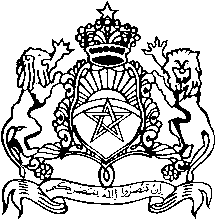 